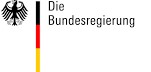 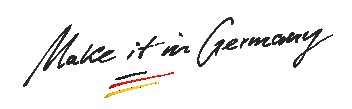 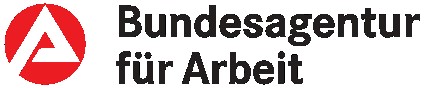 1. Arbeitnehmer/in Name:				  Vorname/n: 	  weiblich 	 	 männlich 	 	 	 divers 	 Geburtsdatum:	        Staatsangehörigkeit: Derzeitiger Wohnsitz oder gewöhnlicher Aufenthaltsort: Bremen 2. Arbeitgeber/in 	Firma 	____________________________________________________________________ Kontaktperson __________________________________________________________________ Telefon-Nummer: _______________________________________________________________ 	Straße 	____________________________________________________________________ Postleitzahl und Ort ______________________________________________________________ Fax: __________________________________________________________________________ E-Mail: ________________________________________________________________________ Betriebs-Nr. des Beschäftigungsbetriebes (bitte immer eintragen): _________________________ 3. Beginn und Dauer der Beschäftigung   3.1 Das Beschäftigungsverhältnis in Deutschland   	                  beginnt am _________________________ (bei Neueinreise)   besteht seit _________________________ (bei Verlängerung) 3.2 Das Beschäftigungsverhältnis ist  unbefristet  	 	         befristet bis ________________ 4. Einsatz als Leiharbeitnehmer/in Arbeitnehmer/in soll an Dritte überlassen werden:        Ja         Nein. 5. Arbeitsort  Arbeitnehmer/in wird in ____________________________ beschäftigt.  Arbeitnehmer/in wird an wechselnden Arbeits-/Einsatzorten beschäftigt.  Seite 1 von 5 6. Beschreibung der Tätigkeit:  (genaue Beschreibung der Tätigkeit; Fachrichtung, Funktionsbereich und Branche bitte angeben; ggf. auf gesondertem Blatt fortsetzen) _______________________________________________________________________________________ _______________________________________________________________________________________ _______________________________________________________________________________________ 7. Qualifikation des Arbeitnehmers/der Arbeitnehmerin3 (Nachweise und Übersetzung in deutsche Sprache bitte beifügen)  7.1  kein Abschluss  7.2  Hochschule, akademischer Abschluss               als__________________________________________ 	 	Der Abschluss wurde in __________________________ erworben.   	Wenn der Abschluss im Ausland erworben wurde: Der Abschluss ist in Deutschland anerkannt  	oder mit einem deutschen Hochschulabschluss vergleichbar:  	 	 Ja         Nein.  Wenn ja: Nachweis liegt vor in Form von: __________________________________________  (Nachweis bitte beifügen) 7.3  Berufsausbildung als           __________________________________________________________ 	 	Die Berufsausbildung wurde in __________________________ erworben.   Wenn die Ausbildung im Ausland erworben wurde: Die für die berufliche Anerkennung zuständige Stelle hat die Gleichwertigkeit des ausländischen Berufsabschlusses festgestellt:    Ja          Nein   Teilweise (Teil-Anerkennungs-/Defizitbescheid liegt vor/  Qualifizierungsmaßnahme erforderlich). Wenn ja oder teilweise: Nachweis liegt vor in Form von: ______________________________ (bitte beifügen) (Wurde nur die teilweise Gleichwertigkeit des ausländischen Abschlusses und die Notwendigkeit einer Qualifizierungsmaßnahme festgestellt, besteht die Möglichkeit, einen Aufenthaltstitel zur Durchführung des Anerkennungsverfahren zu beantragen (§ 16d AufenthG). Hierfür bitte Zusatzblatt [A] auszufüllen. 7.4  Sonstiges (für die Ausübung der Beschäftigung einschlägige Kenntnisse, Fertigkeiten, Berufserfahrung; ggf. auf gesondertem Blatt fortsetzen): ___________________________________________________________________________ 	 	___________________________________________________________________________  *Nach meiner Kenntnis setzt die Tätigkeit keine qualifizierte Berufsausbildung (reguläre Ausbildungsdauer zwei Jahre) und keinen Hochschulabschluss voraus; z. B. weil es sich um eine Helfertätigkeit oder Anlerntätigkeit handelt oder weil die Beschäftigung aufgrund einer bestimmten Vorschrift der Beschäftigungsverordnung erfolgen soll.  *Freiwillige Angabe: __________________________________________________________ 8. Berufsausübungserlaubnis Die Berufsausübung ist an eine bestimmte Qualifikation bzw. eine Erlaubnis gebunden  (z.B. Approbation, Erlaubnis zum Führen der Berufsbezeichnung):   Ja, erforderliche Qualifikation oder Erlaubnis: ______________________________________ (Nachweise bitte beifügen)  Nein 9. Arbeitszeit  Vollzeit: ___________ Std./Woche           Teilzeit: __________ Std./Woche  Geringfügige Beschäftigung ___________ Std./Woche 10. Überstunden 	Arbeitnehmer/in ist verpflichtet, Überstunden zu leisten     	 Ja   	  Nein 	Wenn ja: Im Umfang von  	 	 	 	 ______________ 	Überstunden werden ausgeglichen durch   	 	 ______________ 	 11. Urlaubsanspruch ______________ Arbeitstage je Urlaubsjahr Arbeitsentgelt (Angabe bitte in EURO brutto)  Arbeitsentgelt beruht auf  Tarifvertrag: __________________________________ Entgeltgruppe ___________________  Vereinbarung durch Arbeitsvertrag 	 Lohn 	 Gehalt  Berechnung der Entgelthöhe  pro Stunde ________________________EUR  pro Monat _________________________EUR  zusätzliche geldwerte Leistungen in Form von ______________________________________           im Wert von _____________________ EUR  sonstige Berechnung (z. B. variable Vergütung): _________________________________________________________ 13. Inländisches Beschäftigungsverhältnis Bei einem Arbeitgeber mit Sitz im Ausland: Besteht für den Arbeitnehmer/die Arbeitnehmerin dem Grunde nach4 Sozialversicherungspflicht in Deutschland?  Ja   Nein, Begründung: _______________________________________________________________ (Besteht keine Sozialversicherungspflicht in Deutschland, kann die Erteilung eines Aufenthaltstitels ausgeschlossen sein oder für eine Entsendung, z.B. eine ICT-Karte, in Betracht kommen. Für Entsendungen bitte das Zusatzformular [B] ausfüllen). 14. Sonstige Angaben zum Arbeitgeber5  	Bestehen Rückstände bei Sozialversicherungsbeiträgen oder Steuern?           	 Ja    	 Nein Wurde in den letzten fünf Jahren ein Straf- oder Bußgeldverfahren wegen der Verletzung sozialversicherungsrechtlicher, steuerrechtlicher oder arbeitsrechtlicher Pflichten eingeleitet?                                                                                                                             Nein Wurde in den letzten fünf Jahren ein Insolvenzverfahren eröffnet?                    Nein Wurde in den letzten fünf Jahren die Eröffnung eines Insolvenzverfahrens mangels Masse abgelehnt? 	                                                                                                                           	 Ja    	 Nein Das Unternehmen des Arbeitgebers wurde im Jahr __________________ gegründet. Das Unternehmen hat im letzten Kalenderjahr durchschnittlich ________ Arbeitnehmer/innen beschäftigt. Zwischen einem oder dem/der Betriebsinhaber/in oder Geschäftsführer/in und dem/der künftigen ausländischen Arbeitnehmer/in bestehen verwandtschaftliche Beziehungen    	 Ja     	 Nein. Ggf. Angaben zu Handels-/Vereinsregister/Handwerksrolle  	Amtsgericht/Handwerkskammer  	 	__________________ 	Register-Nr. 	 	 	 	__________________ 15. Raum für ergänzende Angaben: ______________________________________________________________________________ ______________________________________________________________________________ Bitte beachten Sie folgende Hinweise: Bei Verlängerungen bitte vorlegen: Lohn-/Gehaltsabrechnungen der ersten zwei und der letzten zwei Monate in Kopie. Bei Verlängerungen ist die erneute Vorlage der Qualifikationsnachweise nicht erforderlich.  Mir ist bekannt, dass die im aufenthaltsrechtlichen Verfahren beteiligten Behörden weitere Angaben und Nachweise verlangen können. Wer in Deutschland eine/n ausländische/n Arbeitnehmer/in beschäftigt, muss der Ausländerbehörde innerhalb von vier Wochen mitteilen, wenn die Beschäftigung vorzeitig beendet wurde (§ 4a Abs. 5 Satz 3 Nr. 3 AufenthG). Mir ist bekannt, dass der Arbeitgeber, bei dem ein/e Ausländer/in beschäftigt werden soll oder beschäftigt ist, der/die dafür eine Zustimmung benötigt oder erhalten hat, der Bundesagentur für Arbeit Auskunft über Arbeitsentgelt, Arbeitszeit und sonstige Arbeitsbedingungen erteilen muss (§ 39  Abs. 4 AufenthG). Arbeitgeber, die Ausländer/innen beschäftigen, müssen der Bundesagentur für Arbeit diese Auskünfte auf Anforderung auch dann erteilen, wenn die Zustimmung der Bundesagentur für Arbeit nicht erforderlich war. Mir ist bekannt, dass ausländische Arbeitnehmer/innen nur beschäftigt werden dürfen, wenn sie im Besitz eines Aufenthaltstitels, einer Arbeitserlaubnis zum Zweck der Saisonbeschäftigung oder  einer Aufenthaltsgestattung bzw. Duldung sind, aus dem bzw. der hervorgeht, dass die Beschäftigung erlaubt ist. Wer im Verfahren zur Erlangung einer Zustimmung der Bundesagentur für Arbeit vorsätzlich oder fahrlässig unrichtige, unvollständige, verspätete oder keine Angaben macht, handelt ordnungswidrig (§ 404 Abs. 2 Nr. 5 des Dritten Buches Sozialgesetzbuch – SGB III). Wer unrichtige oder unvollständige Angaben macht, um für sich oder einen anderen einen Aufenthaltstitel oder eine Duldung zu verschaffen oder das Erlöschen zu verhindern, wird mit einer Geldstrafe oder Freiheitsstrafe bestraft (§ 95 Abs. 2 Nr. 2 AufenthG).   Die datenschutzrechtlichen Hinweise der Bundesagentur für Arbeit finden Sie unter http://www.arbeitsagentur.de/datenerhebung. Alle Angaben in diesem Formular entsprechen dem Inhalt des Arbeitsvertrages, der zwischen dem bezeichneten Unternehmen und dem/der Antragsteller/in geschlossen wird. Mir ist bekannt, dass dieses Formular an Dritte (Kommune, Gemeinsame Einrichtung nach SGB II) zur Suche nach bevorrechtigten Bewerbern weitergegeben werden kann, falls eine Vorrangprüfung durchgeführt wird. Die Richtigkeit der Angaben wird durch Firmenstempel, Datum und Unterschrift bestätigt. _______________________________________________________________________________ 	Ort, Datum   	 	 	 	Unterschrift/Firmenstempel  Das Formular dient zur Vorlage bei der zuständigen Auslandsvertretung oder Ausländerbehörde zur Beantragung eines Aufenthaltstitels zum Zweck der Beschäftigung. Für die Erteilung des Aufenthaltstitels muss die Auslandsvertretung bzw. Ausländerbehörde in der Regel die Zustimmung der Bundesagentur für Arbeit einholen (§ 39 Abs. 1 AufenthG). Diese Erklärung umfasst grundsätzlich auch die für die Zustimmung der Bundesagentur für Arbeit erforderlichen Angaben. Die zuständige Auslandvertretung oder Ausländerbehörde leiten diese Angaben zur Prüfung an die Bundesagentur für Arbeit weiter. Mit dieser Erklärung bestätigt der Arbeitgeber verbindlich, dass er dem/der unter 1. genannten ausländischen Arbeitnehmer/in einen konkreten Arbeitsplatz anbietet (§ 18 Abs. 2 Nr. 1 AufenthG).  Für bestimmte Beschäftigungen, beispielsweise Entsendungen oder Beschäftigungen im Rahmen von Berufsanerkennungen, können Angaben auf Zusatzblättern erforderlich sein. Der Arbeitgeber kann die Bundesagentur für Arbeit vorab um Prüfung bitten, ob die Voraussetzungen für eine Zustimmung vorliegen, bevor der Aufenthaltstitel beantragt wird. Insbesondere für eine Beschäftigung als Fachkraft bestehen gesetzliche Anforderungen an die Qualifikation, § 18 Abs. 3 AufenthG. Maßgeblich ist die Sozialversicherungspflicht gemäß § 7 Viertes Buch Sozialgesetzbuch. Befreiungen von der gesetzlichen Rentenversicherung, Kranken- oder Pflegeversicherung sind unbeachtlich.  In bestimmten Fällen kann die Zustimmung der Bundesagentur für Arbeit bzw. die Erteilung oder Verlängerung des Aufenthaltstitels abgelehnt werden (§ 40 Abs. 2 und 3 AufenthG; § 4a Abs. 2 AufenthG). Das ist u.a. der Fall, wenn der Arbeitgeber sozialversicherungsrechtliche, steuerrechtliche oder arbeitsrechtliche Pflichten verletzt hat oder bestimmte insolvenzrechtliche Tatbestände vorliegen. 